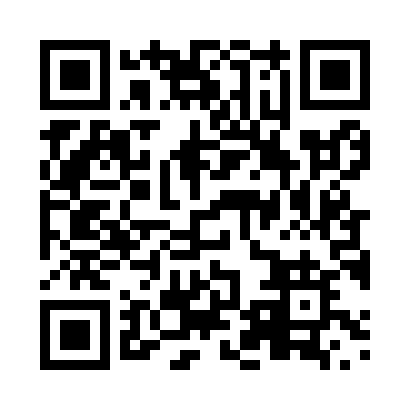 Prayer times for Geoffroy, Quebec, CanadaMon 1 Jul 2024 - Wed 31 Jul 2024High Latitude Method: Angle Based RulePrayer Calculation Method: Islamic Society of North AmericaAsar Calculation Method: HanafiPrayer times provided by https://www.salahtimes.comDateDayFajrSunriseDhuhrAsrMaghribIsha1Mon3:225:241:216:489:1711:192Tue3:235:251:216:489:1711:193Wed3:235:251:216:489:1711:194Thu3:245:261:216:489:1711:195Fri3:245:271:226:489:1611:196Sat3:255:281:226:489:1611:197Sun3:255:281:226:479:1511:188Mon3:265:291:226:479:1511:189Tue3:265:301:226:479:1411:1810Wed3:275:311:226:479:1311:1811Thu3:285:321:236:469:1311:1612Fri3:305:331:236:469:1211:1513Sat3:315:341:236:469:1111:1314Sun3:335:351:236:459:1011:1215Mon3:355:361:236:459:1011:1016Tue3:375:371:236:449:0911:0917Wed3:385:381:236:449:0811:0718Thu3:405:391:236:439:0711:0519Fri3:425:401:236:439:0611:0320Sat3:445:411:236:429:0511:0221Sun3:465:421:236:429:0411:0022Mon3:485:431:236:419:0310:5823Tue3:505:451:236:419:0210:5624Wed3:525:461:236:409:0110:5425Thu3:545:471:236:398:5910:5226Fri3:565:481:236:398:5810:5027Sat3:585:491:236:388:5710:4828Sun4:005:511:236:378:5610:4629Mon4:025:521:236:368:5410:4430Tue4:045:531:236:358:5310:4231Wed4:065:541:236:358:5210:40